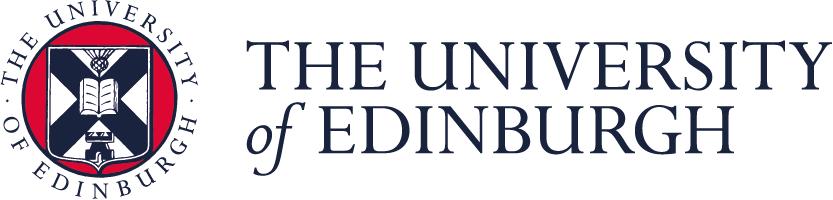 Erasmus+ Staff Teaching/Training Application 2018-2019Members of staff wishing to apply for an Erasmus+ mobility grant for staff teaching/training should complete and return this application electronically by 30 September 2018. Late applications will be accepted subject to availability of funds.
This completed form should be returned to staffmobility@ed.ac.ukProposed plan to teach or train at the host
This completed form should be returned to staffmobility@ed.ac.ukFirst nameFirst nameSurnameSurnameEmail (staff email)Email (staff email)School or departmentSchool or departmentSenioritySeniority Junior | <10 years experience Intermediate | 10-20 years experience Senior | >20 years experience Junior | <10 years experience Intermediate | 10-20 years experience Senior | >20 years experienceNationalityNationalityHave you participated in an Erasmus staff mobility exchange before?Have you participated in an Erasmus staff mobility exchange before?Have you participated in an Erasmus staff mobility exchange before? YES NODo you require additional support for disability?Do you require additional support for disability?Do you require additional support for disability? YES NOWhich country and institution or organisation have you identified as your intended host?Which country and institution or organisation have you identified as your intended host?To your knowledge are there currently any Edinburgh students studying or working at your intended host?To your knowledge are there currently any Edinburgh students studying or working at your intended host?To your knowledge are there currently any Edinburgh students studying or working at your intended host? YES NOIf YES, and if known, please provide details of the numbers and level of students at the host.If YES, and if known, please provide details of the numbers and level of students at the host. 	I understand that I am expected to fund the mobility initially (or arrange for a cash advance via my School/ Department) and then reclaim funds from the Go Abroad team upon confirmation that paperwork requirements have been completed. I am aware that the travel grant may be claimed in advance of my travel and that the subsistence grant will be paid on my return. 	I understand that I am expected to fund the mobility initially (or arrange for a cash advance via my School/ Department) and then reclaim funds from the Go Abroad team upon confirmation that paperwork requirements have been completed. I am aware that the travel grant may be claimed in advance of my travel and that the subsistence grant will be paid on my return. 	I understand that I am expected to fund the mobility initially (or arrange for a cash advance via my School/ Department) and then reclaim funds from the Go Abroad team upon confirmation that paperwork requirements have been completed. I am aware that the travel grant may be claimed in advance of my travel and that the subsistence grant will be paid on my return. 	I understand that I am expected to fund the mobility initially (or arrange for a cash advance via my School/ Department) and then reclaim funds from the Go Abroad team upon confirmation that paperwork requirements have been completed. I am aware that the travel grant may be claimed in advance of my travel and that the subsistence grant will be paid on my return.DateProvisional dates Type of activity Teaching Job shadowing Staff Training Week Workshop / Course Other | Please state       Teaching Job shadowing Staff Training Week Workshop / Course Other | Please state      Overall objectives of the mobility and expected outcomes and impact 	I have approval from my line manager to undertake this Erasmus+ teaching or training. My line manager agrees that the overall objectives of the activity will contribute to my School or department’s agenda for internationalisation and to my career development. 	I have approval from my line manager to undertake this Erasmus+ teaching or training. My line manager agrees that the overall objectives of the activity will contribute to my School or department’s agenda for internationalisation and to my career development. 	I have approval from my line manager to undertake this Erasmus+ teaching or training. My line manager agrees that the overall objectives of the activity will contribute to my School or department’s agenda for internationalisation and to my career development.Line manager’s nameLine manager’s nameLine manager’s emailLine manager’s email